              ORIENTACIONES PARA TRABAJAR CON TEXTO PARA EL ESTUDIANTE – 4° MEDIOSINSTRUCCIONES: Dirígete a la página 46 de tu texto de estudio, en donde está el contenido de qué es una autobiografía. En esta sección, solo lee la primera parte, no el ejemplo, ya que suelen confundirse. Yo te incorporaré un ejemplo de autobiografía que elaboró un compañero hace años, guíate de ese ejemplo para elaborar el tuyo. Escribe una autobiografía contando tu vida desde que naciste o antes, hasta el presente y deseos futuros, debes escribir mínimo una plana. Esta actividad tiene un eje de ESCRITURA, por lo tanto, pon atención a tu caligrafía y ortografía, es importante que hiles bien las palabras y párrafos. Para escribir tu autobiografía guíate de todos los pasos que aparecen en la página 47. Respeta los procesos de escritura, haz primero el borrador, luego que alguien de tu famiia lo lea, te haga sugerencias y vuélvelo a escribir, no es necesario que cumplas con el ítem “PUBLICAR”, ya que igual lo revisaré y evaluaré bien si está escrito en tu cuaderno. Puedes escribir tu autobiografía en un cuaderno (con lápiz pasta) o en el computador, lo importante es que luego la envíes para retroalimentarla. Recuerda enviar tus dudas y respuestas antes del 19 de junio, a los correos: 4° A – B - C: trabajosprofeantonio@gmail.com4° D – E –F – G - H: trabajosprofedamaris@gmail.com Después de haber elaborado tu autobiografía completa la autoevaluación que está al final de la página 47 de tu libro, para revisar que hayas elaborado un buen trabajo. EJEMPLO DE AUTOBIOGRAFÍA (Por motivos de identidad, le quité el nombre al trabajo)¡QUÉ TRAVESÍA!Nuestro destino de viaje nunca es un lugar, sino una nueva forma de ver las cosas. (Henry Miller, novelista)Mi Madre me dio a luz el 21 de mayo de 2001 en ese momento tuve la experiencia de por primera vez estar al rodeado del mundo real y respirar oxígeno. Pero no fue nada fácil para mí salir, yo fui un poco burro porque me aferré a la guatita de mi mamá y ella juraba que este sería un parto normal como fue el de mis dos hermanos mayores, por lo cual tuve que salir por cesaría. Mi primer Hogar fue en un block de departamento en Renca, Santiago, en el Segundo Piso, El departamento era de Rojo Con un balcón para ver la avenida, Había 4 blocks de departamentos rodeando una plaza recreativa relativamente grande.Yo era llorón y hambriento, pasaba amamantando, empecé e a crecer con el tiempo, me compraron un andador y yo corría en el chocando para todos lados haciendo pasar susto a todos, ya cuando pude dar mis primeros pasos me aventuré a salir a recorrer esa gran selva rica en flora, en donde conocí a un niño considerablemente mayor que yo se llamaba César y nos hicimos grandes amigos, jugaba con él en aquella plaza, con el pasar de las semanas se empezaron a unirse varios niños y cada vez éramos más en la plaza, Cuando ya iba en el jardín era  “travieso” pues abría las llaves del baño para que se rebalsaran.Ya a mis 7 años Nos mudamos a la Comuna de San Joaquín porque mi abuela de parte de mi madre ya estaba en edad y Mi mamá quería pasar los años restantes cerca de ella. Ya aquí no era un departamento, Una casa de Dos Pisos, en una esquina de la calle, de color rojo oscuro, con salida para vehículo, aquí fue donde pasé mi etapa de la escuela Básica completa en el colegio Poeta Neruda. En mis 10 años en un día lluvioso mi abuela se enfermó y estuvo hospitalizada y mi mamá fue a verla por varios días, a mí no me dejaron ir, después de 1 semana me entero de que acaba de fallecer, y siempre quedé con esa sensación de que ella me alcanzó a conocer antes de que fuese tarde.Mi hermana mayor, ya decidió independizarse y salir de la casa a hacer su vida, esto marcó a mí y a todos los de la casa, y 4 años después mi hermano también, a mis 14 años, entonces mis papas deciden vender la casa y mudarse a algún lugar fuera de STGO porque ellos querían estar en son de paz, yo buscaba si vendían terrenos para ver a donde irnos, fue una odisea buscar el correcto que se ajustara a lo que querían mis papás, finalmente encontramos uno ubicado en Maule, con casa incluida, Después nos cambiamos y con ese sentimiento de Nostalgia de estar mucho más lejos de mis Hermanos. Aquí Empecé lo que es la Educación Medía, Y actualmente estoy en la última etapa de la Media, Viendo en retrospectiva está travesía, reflexionando que a lo largo he pasado por 3 hogares distintos los cuales representan las 3 etapas de mí.Aquí no me ha ido mal en rendimiento, pues hasta la fecha el promedio prevalece respecto al de los años anteriores, en la asignatura de Lenguaje la profesora nos dio un trabajo sobre la creación de una autobiografía, ya veré que se me ocurre escribir para desarrollarla…¿Qué va a evaluar la profesora? RÚBRICA PARA EVALUAR AUTOBIOGRAFÍA (21 pts)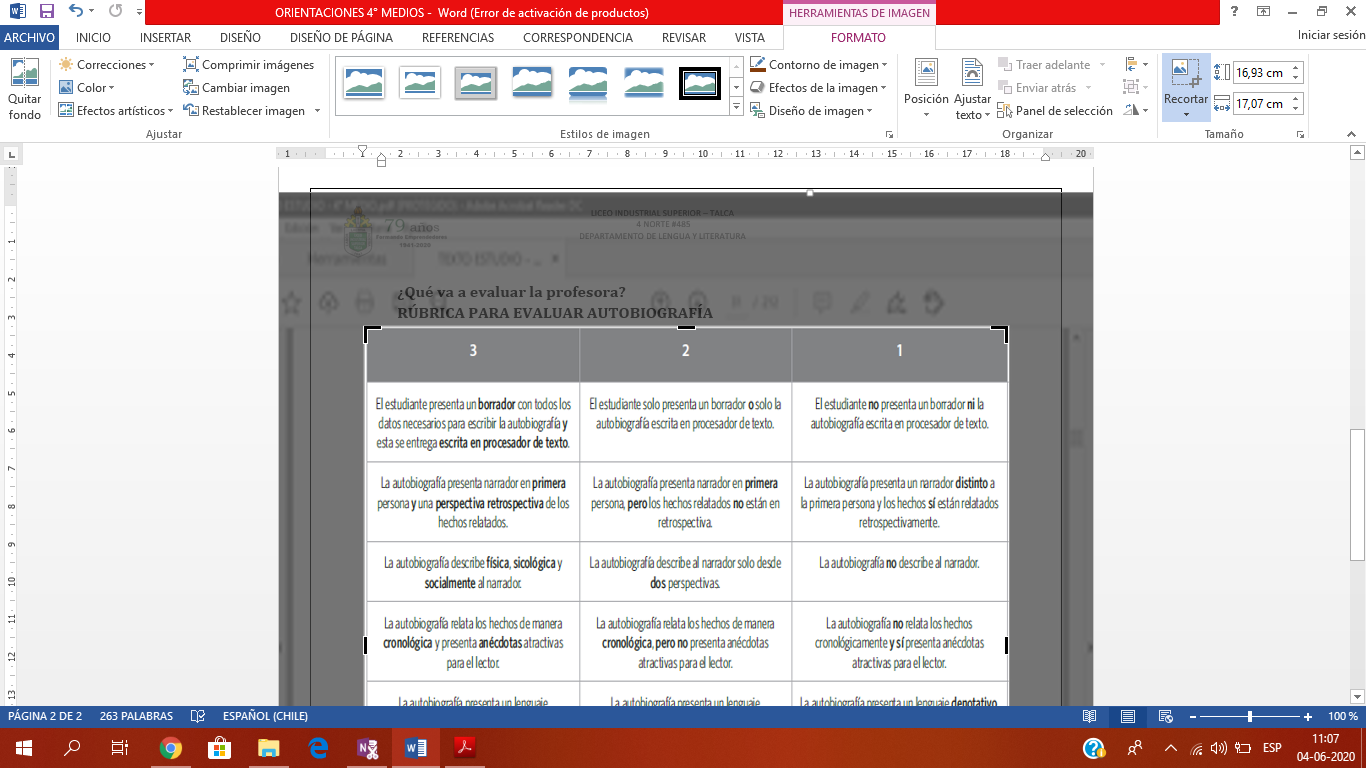 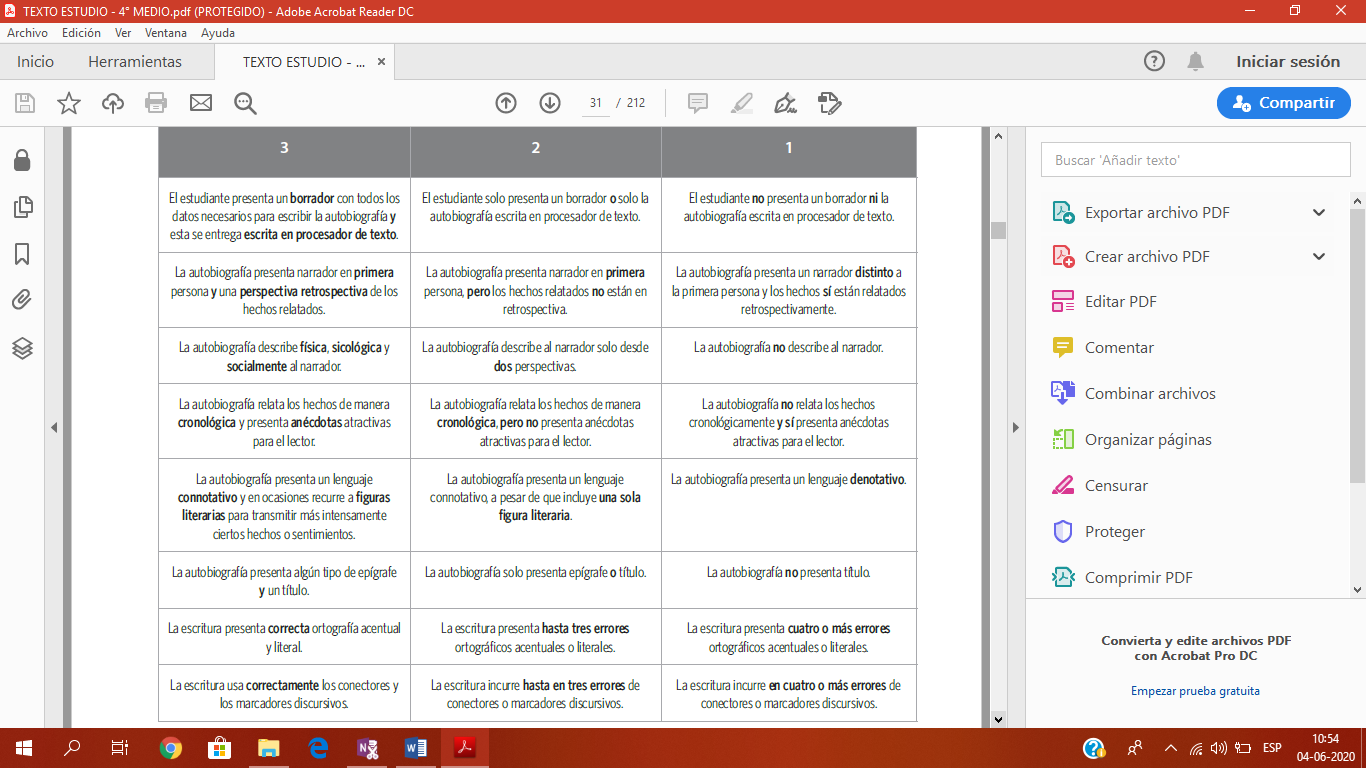 *Tienes que procurar lograr todos los indicadores que se encuentran en la columna n° 3. 